Vadovaudamasi Lietuvos Respublikos vietos savivaldos įstatymo 16 straipsnio 4 dalimi, Pagėgių savivaldybės vardu sudaromų sutarčių pasirašymo tvarkos aprašo, patvirtinto Pagėgių savivaldybės tarybos 2019 m. vasario 20 d. sprendimu Nr. T-36 „Dėl Pagėgių savivaldybės vardu sudaromų sutarčių pasirašymo tvarkos aprašo patvirtinimo“, 6.3 papunkčiu ir atsižvelgdama į Lietuvos Respublikos vidaus reikalų ministro 2022 m. balandžio 28 d. įsakymą Nr. 1V-345 „Dėl papildomo finansavimo skyrimo projektui, finansuojamam pagal 2014−2020 metų Europos Sąjungos investicijų veiksmų programos 10 prioriteto „Visuomenės poreikius atitinkantis ir pažangus viešasis valdymas“ Nr. 10.1.3-ESFA-R-920 priemonę „Paslaugų ir asmenų aptarnavimo kokybės gerinimas savivaldybėse“ ir Vidaus reikalų ministro 2018 m. kovo 19 d. įsakymą Nr. 1V-206 „Dėl finansavimo skyrimo projektui, pateiktam pagal 2014−2020 metų Europos Sąjungos fondų investicijų veiksmų programos 10 prioriteto „Visuomenės poreikius atitinkantis ir pažangus viešasis valdymas“ Nr. 10.1.3-ESFA-R-920 priemonę „Paslaugų ir asmenų aptarnavimo kokybės gerinimas savivaldybėse“ pakeitimo““, Pagėgių savivaldybės taryba n u s p r e n d ž i a:1. Įgalioti Pagėgių savivaldybės administracijos Strateginio planavimo ir investicijų skyriaus vedėją Bronislovą Budvytį pasirašyti papildomą susitarimą prie finansavimo sutarties su Europos socialinio fondo agentūra dėl projekto „Paslaugų teikimo ir asmenų aptarnavimo kokybės gerinimas Tauragės regiono savivaldybėse, I etapas“, gavus papildomą finansavimą.2. Sprendimą paskelbti Pagėgių savivaldybės interneto svetainėje  www.pagegiai.lt.	     Šis sprendimas gali būti skundžiamas Lietuvos Respublikos administracinių ginčų komisijos Klaipėdos apygardos skyriui (H.Manto g. 37, 92236 Klaipėda) Lietuvos Respublikos ikiteisminio administracinių ginčų nagrinėjimo tvarkos įstatymo nustatyta tvarka arba Regionų apygardos administracinio teismo Klaipėdos rūmams (Galinio Pylimo g. 9, 91230 Klaipėda) Lietuvos Respublikos administracinių bylų teisenos įstatymo nustatyta tvarka per 1 (vieną) mėnesį nuo sprendimo paskelbimo ar įteikimo suinteresuotam asmeniui dienos.SUDERINTA:Strateginio planavimo ir investicijų skyriaus vedėjas		                Bronislovas BudvytisDokumentų valdymo ir teisės skyriaus vyresnioji specialistė                         Ingrida Zavistauskaitė Dokumentų valdymo ir teisės skyriaus vyriausioji specialistė (kalbos ir archyvo tvarkytoja)		             Laimutė MickevičienėParengė Ligita Kazlauskienė,Tarybos narė			                   Pagėgių savivaldybės tarybosveiklos reglamento2 priedas Sprendimo projekto „dėl ĮGaLIOJIMo PASIRAŠYTI PROJEKTO NR. 10.1.3-ESFA-R-920-71-0001 „PASLAUGŲ TEIKIMO IR ASMENŲ APTARNAVIMO KOKYBĖS GERINIMAS TAURAGĖS REGIONO SAVIVALDYBĖSE. I ETAPAS“ PAPILDOMĄ SUSITARIMĄ PRIE FINANSAVIMO SUTARTIES“ AIŠKINAMASIS RAŠTAS2022-06-15   Parengto projekto tikslai ir uždaviniaiPagėgių savivaldybės administracija kartu su partneriais: Tauragės, Jurbarko ir Šilalės rajono savivaldybių administracijomis įgyvendina projektą „Paslaugų teikimo ir asmenų aptarnavimo kokybės gerinimas Tauragės regiono savivaldybėse, I etapas“ Nr. 10.1.3-ESFA-R-920-71-0001. Vykdant projektą buvo kreiptasi į Regioninės plėtros departamentą prie Vidaus reikalų ministerijos ir įgyvendinančiąją instituciją Europos socialinio fondo agentūrą dėl finansavimo skyrimo papildomoms veikloms. Papildomos veiklos apima Tauragės ir Jurbarko rajonų, Pagėgių savivaldybės veikiančių kapinių skaitmeninimo ir licencijų įsigijimo paslaugas, bei Šilalės rajono savivaldybės administracijos dalies archyvo skaitmeninimo ir programinės įrangos įsigijimo paslaugas. Gautas papildomas finansavimas − iki 226 751,50 Eur paramos sumos (iš viso skirtas finansavimas sudaro 653 935,93 Eur).Kaip šiuo metu yra sureguliuoti projekte aptarti klausimai2022 m. balandžio 28 d. Lietuvos Respublikos vidaus reikalų ministerija įsakymu Nr. 1V-345 „Dėl papildomo finansavimo skyrimo projektui, finansuojamam pagal 2014−2020 metų Europos Sąjungos investicijų veiksmų programos 10 prioriteto „Visuomenės poreikius atitinkantis ir pažangus viešasis valdymas“ Nr. 10.1.3-ESFA-R-920 priemonę „Paslaugų ir asmenų aptarnavimo kokybės gerinimas savivaldybėse“ ir Vidaus reikalų ministro 2018 m. kovo 19 d. įsakymo Nr. 1V-206 „Dėl finansavimo skyrimo projektui, pateiktam pagal 2014−2020 metų Europos Sąjungos fondų investicijų veiksmų programos 10 prioriteto „Visuomenės poreikius atitinkantis ir pažangus viešasis valdymas“ Nr. 10.1.3-ESFA-R-920 priemonę „Paslaugų ir asmenų aptarnavimo kokybės gerinimas savivaldybėse“ pakeitimo“, skyrė papildomą finansavimą projektui. Įgyvendinančioji institucija − Europos socialinio fondo agentūra suderino papildomo finansavimo dokumentus ir parengė papildomą susitarimą prie finansavimo sutarties.Kokių teigiamų rezultatų laukiamaPasirašius papildomą susitarimą prie finansavimo sutarties, bus galima atlikti papildomų kapinių ir archyvo skaitmeninimo pirkimus bei pradėti vykdyti papildomas veiklas. Nepritarus sprendimo projektui, nėra galimybės pradėti vykdyti papildomų veiklų, kadangi vyks dokumentų derinimai su įgyvendinančiąja institucija, tam reikalingas laikas. Taip pat pačiam kapinių ir archyvo skaitmeninimui reikalingas laikas.4. Galimos neigiamos priimto projekto pasekmės ir kokių priemonių reikėtų imtis, kad tokių pasekmių būtų išvengta.	-Kokius galiojančius aktus (tarybos, mero, savivaldybės administracijos direktoriaus) reikėtų pakeisti ir panaikinti, priėmus sprendimą pagal teikiamą projektą.	-Jeigu priimtam sprendimui reikės kito tarybos sprendimo, mero potvarkio ar administracijos direktoriaus įsakymo, kas ir kada juos turėtų parengti.- Ar reikalinga atlikti sprendimo projekto antikorupcinį vertinimą-Sprendimo vykdytojai ir įvykdymo terminai, lėšų, reikalingų sprendimui įgyvendinti, poreikis (jeigu tai numatoma – derinti su Finansų skyriumi)	-Projekto rengimo metu gauti specialistų vertinimai ir išvados, ekonominiai apskaičiavimai (sąmatos)  ir konkretūs finansavimo šaltiniai	- Projekto rengėjas ar rengėjų grupė.	Pagėgių savivaldybės tarybos narė Ligita Kazlauskienė.Kiti, rengėjo nuomone,  reikalingi pagrindimai ir paaiškinimai.Tarybos narė    				              Ligita KazlauskienėLIETUVOS RESPUBLIKOS VIDAUS REIKALŲ MINISTRASĮSAKYMASDĖL PAPILDOMO FINANSAVIMO SKYRIMO PROJEKTUI, FINANSUOJAMAM PAGAL 2014–2020 METŲ EUROPOS SĄJUNGOS FONDŲ INVESTICIJŲ VEIKSMŲ PROGRAMOS 10 PRIORITETO „VISUOMENĖS POREIKIUS ATITINKANTIS IR PAŽANGUS VIEŠASIS VALDYMAS“ NR. 10.1.3-ESFA-R-920 PRIEMONĘ „PASLAUGŲ IR ASMENŲ APTARNAVIMO KOKYBĖS GERINIMAS SAVIVALDYBĖSE“, IR VIDAUS REIKALŲ MINISTRO 2018 M. KOVO 19 D. ĮSAKYMO NR. 1V-206 „DĖL FINANSAVIMO SKYRIMO PROJEKTUI, PATEIKTAM PAGAL 2014–2020 METŲ EUROPOS SĄJUNGOS FONDŲ INVESTICIJŲ VEIKSMŲ PROGRAMOS 10 PRIORITETO „VISUOMENĖS POREIKIUS ATITINKANTIS IR PAŽANGUS VIEŠASIS VALDYMAS“ NR. 10.1.3-ESFA-R-920 PRIEMONĘ „PASLAUGŲ IR ASMENŲ APTARNAVIMO KOKYBĖS GERINIMAS SAVIVALDYBĖSE“ PAKEITIMO2022 m. balandžio 28 d. Nr. 1V-345Vilnius Vadovaudamasi Projektų administravimo ir finansavimo taisyklių, patvirtintų Lietuvos Respublikos finansų ministro 2014 m. spalio 8 d. įsakymu Nr. 1K-316 „Dėl Projektų administravimo ir finansavimo taisyklių patvirtinimo“, 196.1 papunkčiu ir 206 punktu, 2014–2020 metų Europos Sąjungos fondų investicijų veiksmų programos 10 prioriteto „Visuomenės poreikius atitinkantis ir pažangus viešasis valdymas“ 10.1.3-ESFA-R-920 priemonės „Paslaugų ir asmenų aptarnavimo kokybės gerinimas savivaldybėse“ projektų finansavimo sąlygų aprašo, patvirtinto Lietuvos Respublikos vidaus reikalų ministro 2016 m. liepos 21 d. įsakymu Nr. 1V-509 „Dėl  2014–2020 metų Europos Sąjungos fondų investicijų veiksmų programos 10 prioriteto „Visuomenės poreikius atitinkantis ir pažangus viešasis valdymas“ Nr. 10.1.3-ESFA-R-920 priemonės „Paslaugų ir asmenų aptarnavimo kokybės gerinimas savivaldybėse“ projektų finansavimo sąlygų aprašo patvirtinimo“, 80 punktu ir atsižvelgdama į Europos socialinio fondo agentūros 2022 m. balandžio 22 d. raštu Nr. ESFS14-2022-00561 „Dėl papildomo finansavimo skyrimo“ pateiktą išvadą dėl prašymo skirti papildomą finansavimą:1. Skiriu papildomą finansavimą pagal 2014–2020 metų Europos Sąjungos fondų investicijų veiksmų programos 10 prioriteto „Visuomenės poreikius atitinkantis ir pažangus viešasis valdymas“ Nr. 10.1.3-ESFA-R-920 priemonę „Paslaugų ir asmenų aptarnavimo kokybės gerinimas savivaldybėse“ Pagėgių savivaldybės administracijos projektui „Paslaugų ir asmenų aptarnavimo kokybės gerinimas Tauragės regiono savivaldybėse. I etapas“ (projekto kodas 
Nr. 10.1.3-ESFA-R-920-71-0001) – iki 226 751,50 euro (du šimtai dvidešimt šeši tūkstančiai septyni šimtai penkiasdešimt vienas euras 50 centų) iš Vidaus reikalų ministerijos programos „Regionų plėtros ir Europos Sąjungos struktūrinės paramos programų įgyvendinimo užtikrinimas“ (programos kodas 01.004) pagal priemonę „Gerinti paslaugų ir asmenų aptarnavimo kokybę savivaldybėse“ (priemonės kodas 12-01-01) finansuoti iš Europos Sąjungos lėšų (finansavimo šaltinio kodas 1.3.2.7.1).2. Pakeičiu Lietuvos Respublikos vidaus reikalų ministro 2018 m. kovo 19 d. įsakymu Nr. 1V-206 „Dėl finansavimo skyrimo projektui, pateiktam pagal 2014–2020 metų Europos Sąjungos fondų investicijų veiksmų programos 10 prioriteto „Visuomenės poreikius atitinkantis ir pažangus viešasis valdymas“ Nr. 10.1.3-ESFA-R-920 priemonę „Paslaugų ir asmenų aptarnavimo kokybės gerinimas savivaldybėse“ patvirtintą priedą ir jį išdėstau nauja redakcija (pridedama). 3. Šis įsakymas gali būti skundžiamas Lietuvos Respublikos vidaus reikalų ministrui (Šventaragio g. 2, 01510 Vilnius) Lietuvos Respublikos viešojo administravimo įstatymu nustatyta tvarka per šešis mėnesius nuo įteikimo dienos arba Lietuvos administracinių ginčų komisijai (Vilniaus g. 27, 01402 Vilnius) Lietuvos Respublikos ikiteisminio administracinių ginčų nagrinėjimo tvarkos įstatymu nustatyta tvarka per vieną mėnesį nuo įteikimo dienos, arba tiesiogiai Vilniaus apygardos administraciniam teismui (Žygimantų g. 2, 01102 Vilnius, ar per Lietuvos teismų elektroninių paslaugų portalą https://e.teismas.lt) Lietuvos Respublikos administracinių bylų teisenos įstatymu nustatyta tvarka per vieną mėnesį nuo įteikimo dienos.Vidaus reikalų ministrė 		Agnė BilotaitėLietuvos Respublikos vidaus reikalų ministro2018 m. kovo 19 d. įsakymo Nr. 1V-206(Lietuvos Respublikos vidaus reikalų ministro2022 m. balandžio 28 d. įsakymo Nr. 1V-345 redakcija)priedasFINANSUOJAMAS PROJEKTAS__________________________ Projektas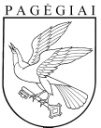 Pagėgių savivaldybės tarybasprendimasdėl ĮGaLIOJIMo PASIRAŠYTI PROJEKTO NR. 10.1.3-ESFA-R-920-71-0001 „PASLAUGŲ TEIKIMO IR ASMENŲ APTARNAVIMO KOKYBĖS GERINIMAS TAURAGĖS REGIONO SAVIVALDYBĖSE. I ETAPAS“ PAPILDOMĄ SUSITARIMĄ PRIE FINANSAVIMO SUTARTIES 2022 m. birželio 15 d. Nr. T1-123PagėgiaiEil. Nr.Paraiškos kodasPareiškėjo pavadinimasPareiškėjo juridinio asmens kodasProjekto pavadinimasProjektui skiriamos finansavimo lėšos:Projektui skiriamos finansavimo lėšos:Projektui skiriamos finansavimo lėšos:Eil. Nr.Paraiškos kodasPareiškėjo pavadinimasPareiškėjo juridinio asmens kodasProjekto pavadinimasiš viso – iki, Euriš jų:iš jų:Eil. Nr.Paraiškos kodasPareiškėjo pavadinimasPareiškėjo juridinio asmens kodasProjekto pavadinimasiš viso – iki, EurEuropos Sąjungos struktūrinių fondų lėšos iki, EurLietuvos Respublikos valstybės biudžeto lėšos iki, Eur1.10.1.3-ESFA-R-920-71-0001Pagėgių savivaldybės administracija188746659Paslaugų teikimo ir asmenų aptarnavimo kokybės gerinimas Tauragės regiono savivaldybėse. I etapas653 935,93653 935,930,00